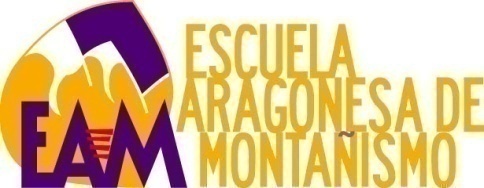 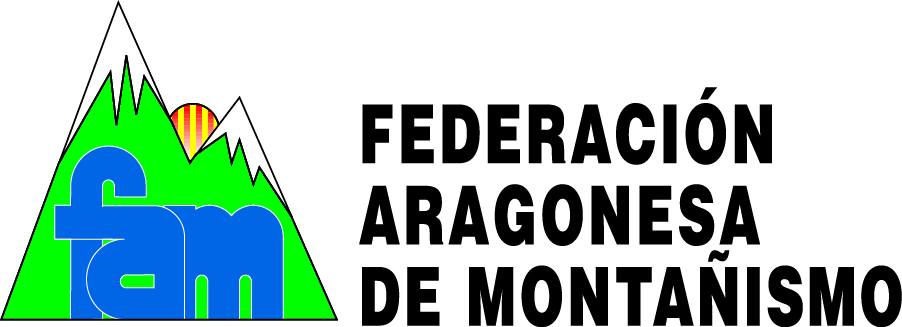 MODELO DE CERTIFICADO DE LAS ACTIVIDADES DE VOLUNTARIADO DEPORTIVO REALIZADAS EN UN CLUB DE LA FAM PARA SOLICITAR LA ACTUALIZACION DE LA ACREDITACION COMO TECNICO EAM A LOS TITULOS DEL NUEVO REGLAMENTO EAM (aprobado el 14 febrero 2018)D/Dña. XXX XXX XXX, con DNI XX XXX XXX, como Secretario/a del Club XXX XXX XXX (nombre del club), adscrito a la Federación Aragonesa de Montañismo, con domicilio en XXX XXX XXX (dirección completa), conocida la solicitud de D./Dña. XXX XXX XXX, con DNI XXX XXX, socio de nuestro club y técnico de la Escuela Aragonesa de Montañismo, para realizar la actualización al Reglamento EAM de 2018 de su titulación como técnico EAM, por reconocimiento de su experiencia como titulado técnico en actividades de formación y promoción deportiva de nuestro club, de acuerdo a la normativa recogida en la Resolución del Presidente de la FAM de fecha 17 de febrero de 2021,CERTIFICA,Que, de acuerdo a la información que obra en los archivos de nuestro club, D./Dña. XXX XXX XXX (nombre completo del solicitante) ha realizado las actividades1 de voluntariado deportivo (monitor benévolo) que se recogen a continuación, habiendo asumido las responsabilidades que se constatan en cada caso2:1.- Salida de promoción de Esquí de montaña al Pico XXXXX3.Fechas de la actividad:Duración de la actividad (h):Número de participantes:Responsable de la actividad y equipo de monitores:Responsabilidades asumidas por el solicitante2:2.- Salida de promoción XXX XXX  XXX al barranco XXX.Fechas de la Actividad:Duración de la actividad:Número de participantes:Responsable de la actividad y equipo de monitores:Responsabilidades asumidas por el solicitante2:3.- Curso de Iniciación de XXX XXX  XXX XXX.Fechas de la Actividad:Duración de la actividad:Número de participantes:Responsable de la actividad y equipo de monitores:Responsabilidades asumidas por el solicitante2:4.- Salida de XXX XXX  XXX al valle de XXX.Fechas de la Actividad:Duración de la actividad:Número de participantes:Responsable de la actividad y equipo de monitores:Responsabilidades asumidas por el solicitante2:  5.- Salida de XXX XXX  XXX al sendero XXX.Fechas de la Actividad:Duración de la actividad:Número de participantes:Responsable de la actividad y equipo de monitores:Responsabilidades asumidas por el solicitante2:(Añadir cuantas actividades se estimen necesarias, hasta un máximo de 10 actividades)Y para que así conste, con el visto bueno del Presidente nuestro club, XXX XXX XXX (nombre del presidente), firmo este documento en XXXX, a XX de XXXX de 2021.Fdo.: D./Dña XXX XXX XXXSecretario/a del Club XXXXXXXX											VºBº.: D./Dña. XXX XXX XXX									Presidente del Club XXXXXXEn rojo la información que se debe cumplimentar. Con su firma, el Secretario del Club, y con su Visto Bueno, el Presidente del club, se corresponsabilizan de que la experiencia de voluntariado deportivo del solicitante se ajusta a los estándares de calidad recogidos en el programa de voluntariado del club y a la normativa recogida en el actual Reglamento de la EAM.1 Sólo se considerarán aquellas actividades en la especialidad deportiva en la que se solicite la actualización de la titulación. Se valorarán un mínimo de 5 y un máximo de 10 actividades realizadas en los 10 últimos años.2 Es importante el constatar las responsabilidades asumidas por el solicitante como titulado de la EAM, bien sean en la planificación técnica de la actividad, en la organización logística de la misma o en la ejecución técnica de la salida. Es especialmente relevante el constatar si el solicitante ha participado en la toma de decisiones durante el desarrollo de la actividad deportiva.3 Indicar el tipo de actividad, curso formativo o actividad de promoción, con indicación de la especialidad deportiva y el recorrido/objetivo de la salida.